--- REMOVE THIS PAGE BEFORE SERVING OR FILING THIS FORM --Form F10.04A: Property Statement (Family Law)You must swear or affirm that what you have written in this Property Statement and any attachments is the truth. You must swear or affirm and sign this Statement of Truth in front of a commissioner of oaths, notary public, justice of the peace, or lawyer. Court Registry staff are commissioners of oaths and you may sign this application at the Court when you file it.For all of the applicable assets below, fill in the best estimate of the market value/amount of each asset. You may check to see if the asset is exempt from distribution in Part C of this form. If you need more space or more entries, attach an extra page (or pages).Home and Other Real EstateInclude any interests in land owned as of the date of this Property Statement. List any leasehold interests, mortgages, encumbrances, or costs of disposition in Part B.VehiclesExamples: cars, boats, trailers, snowmobiles, etc. List any payments, leases, or loans in Part B.Household ContentsExamples: furniture, kitchen appliances,  etc. Attach a list of household contents. For each item, indicate:What the item isWho has possession of the itemWhat the estimated (used) market value (not replacement value) isWhether you want the itemBank Accounts and SavingsExamples: Cash, savings/chequing accounts, term deposits, TFSAs, etc.Safety Deposit BoxesEmployment BenefitsExamples: Severance pay, retirement allowances, pensions, RSPs, profit sharing plans, accrued annual leave, etc.Insurance PoliciesExamples: Life insurance, disability insurance, etcInvestments and SecuritiesExamples: RRSPs, RESPs, Shares, bonds, mutual funds, warrants, options, debentures, notes, etc. Business InterestsExamples: Interests in incorporated businesses, sole proprietorships, partnerships, trusts, joint ventures, etc.Money Owed to YouExamples: Personal loans, business dealings, court judgments in your favour, etc.Other PropertyExamples: Collections, hobby goods, rewards points, patents, copyright claims, etc.For all of the applicable debts and liabilities below, fill in the best estimate of the market value/amount of each debt or liability. You may check to see if the asset is exempt from distribution in Part C of this form. If you need more space or more entries, attach an extra page (or pages).Home Mortgages and Other MortgagesLoansExamples: Personal loans, lines of credit, etc.Tax ArrearsList all unpaid taxes in any previous taxation years.Credit CardsOther Debts and LiabilitiesExamples: Charges, liens, notes, accounts payable, contingent liabilities, unpaid legal bills, leases, financing plans/agreements for cars, furniture, etc.List property that you believe should be exempt from sharing. Please refer to section 18 of the Family Law Act for a list of items that may be listed as “exempt.” If you need more space or more entries, attach an extra page (or pages).Examples: Gifts, inheritances, trusts or settlements (received from a person other than the other spouse)Personal injury awards (excluding any compensation for economic loss)Personal effectsExempt business assets (refer to section 29 of the Family Law Act) Property exempted under a marriage contract or separation agreementFamily heirloomsReal or personal property acquired after separationHow to Complete a Property StatementInstructionsA Property Statement (Form 10.04A) is a sworn document that gives the Court information about your assets and debts.You only need to fill out a Property Statement if you or the other person is seeking a division of property (matrimonial property or common law property). If either the Applicant or the Respondent makes a claim for property, both persons must each fill out a Property Statement.Completing Your Property StatementYou can fill out this form by hand or you can download and fill out this form electronically athttps://www.court.nl.ca/supreme/rules-practice-notes-and-forms/family/general/  (If you fill out the form electronically, you must still print the form, file it with the Court, and serve a copy on the other person). You must fill out the entire Property Statement. If you need more space to fill out any section of this Property Statement, attach an extra page and indicate which section is continued on the extra page.Filing Your Property StatementYou can file your Property Statement together with your Application, Response, or Reply. You must make 3 extra copies of your completed and signed Property Statement (including any additional documents). File your original Property Statement with the Court. To file the Property Statement, you must bring the Property Statement to the Supreme Court location where your file is or you can mail it to that location.Serving Your Property StatementYou must give a copy of the Property Statement to the other person. This is called service. You can serve your Property Statement together with your Application, Response, or Reply. If you are serving the property statement alone, you can serve the other person by: personal service (an adult who is not you can hand-deliver the document), leaving a copy with the other person’s lawyer, leaving a copy at the other person’s address, registered mail/courier, or regular mail. You can also serve the other person using fax, email, or electronic document exchange, if the other person has provided that information.Important NoteIf you find out that this property statement is incorrect or incomplete, or that the information has changed, you must file the correct or updated information with the Court (with a new property statement or an amended property statement). You must also serve the other person with the new information.More InformationQuestions? Go to https://www.court.nl.ca/supreme/family-division/ or contact a Court near you:--- It is highly recommended that you get advice from a lawyer ---If you need help finding or getting a lawyer, you can contact: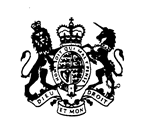 In the Supreme Court of Newfoundland and Labrador(General/Family)FOR COURT USE ONLYFOR COURT USE ONLYFOR COURT USE ONLYFOR COURT USE ONLYFOR COURT USE ONLYFOR COURT USE ONLYFOR COURT USE ONLYIn the Supreme Court of Newfoundland and Labrador(General/Family)COURT FILE NO:COURT FILE NO:In the Supreme Court of Newfoundland and Labrador(General/Family)In the Supreme Court of Newfoundland and Labrador(General/Family)CENTRAL DIVORCE REGISTRY NO:CENTRAL DIVORCE REGISTRY NO:CENTRAL DIVORCE REGISTRY NO:In the Supreme Court of Newfoundland and Labrador(General/Family)In the Supreme Court of Newfoundland and Labrador(General/Family)Filed at _____________________________ , Newfoundland and Labrador, this ________ day of __________________, 20______.Filed at _____________________________ , Newfoundland and Labrador, this ________ day of __________________, 20______.Filed at _____________________________ , Newfoundland and Labrador, this ________ day of __________________, 20______.Filed at _____________________________ , Newfoundland and Labrador, this ________ day of __________________, 20______.Filed at _____________________________ , Newfoundland and Labrador, this ________ day of __________________, 20______.Filed at _____________________________ , Newfoundland and Labrador, this ________ day of __________________, 20______.Filed at _____________________________ , Newfoundland and Labrador, this ________ day of __________________, 20______.In the Supreme Court of Newfoundland and Labrador(General/Family)Registry Clerk of the Supreme Court of Newfoundland and LabradorRegistry Clerk of the Supreme Court of Newfoundland and LabradorRegistry Clerk of the Supreme Court of Newfoundland and LabradorRegistry Clerk of the Supreme Court of Newfoundland and LabradorRegistry Clerk of the Supreme Court of Newfoundland and LabradorBETWEEN:APPLICANT(Print full name)AND:RESPONDENT(Print full name)AND:  NOT APPLICABLE  SECOND APPLICANT  SECOND RESPONDENT(Print full name)  NOT APPLICABLE  SECOND APPLICANT  SECOND RESPONDENTMy name is My name is My name is (Print Name)(Print Name)I am theI am theI am the Applicant         Respondent         Other Applicant         Respondent         OtherI live in I live in I live in (City, Province)(City, Province)I declare that the facts and information in this Property Statement and all attachments are true and complete to the best of my knowledge and belief as of:I declare that the facts and information in this Property Statement and all attachments are true and complete to the best of my knowledge and belief as of:I declare that the facts and information in this Property Statement and all attachments are true and complete to the best of my knowledge and belief as of:I declare that the facts and information in this Property Statement and all attachments are true and complete to the best of my knowledge and belief as of:I declare that the facts and information in this Property Statement and all attachments are true and complete to the best of my knowledge and belief as of:(Date: month/day/year)I do not anticipate any significant changes in the information set out in this Property Statement; ORI anticipate the following changes in the information set out in this Property Statement: (state the changes)I do not anticipate any significant changes in the information set out in this Property Statement; ORI anticipate the following changes in the information set out in this Property Statement: (state the changes)I do not anticipate any significant changes in the information set out in this Property Statement; ORI anticipate the following changes in the information set out in this Property Statement: (state the changes)I do not anticipate any significant changes in the information set out in this Property Statement; ORI anticipate the following changes in the information set out in this Property Statement: (state the changes)I do not anticipate any significant changes in the information set out in this Property Statement; ORI anticipate the following changes in the information set out in this Property Statement: (state the changes)SWORN TO or AFFIRMED at _______________________, this _________ day of _________________ , 20_____ .SWORN TO or AFFIRMED at _______________________, this _________ day of _________________ , 20_____ .SWORN TO or AFFIRMED at _______________________, this _________ day of _________________ , 20_____ .SignatureSignature of Person Authorized to Administer OathsPart AAssetsName(s) of registered owner(s)Type of ownershipProperty addressEstimated market value on date of separationEstimated market value on current date$$$$$$Name(s) of registered owner(s)Name of person(s) in possession of the vehicleYear, make, and model of the vehicleEstimated market value on date of separationEstimated market value on current date$$$$$$I have attached a list of household contents to this Property Statement.Name(s) of account holder(s)Type of accountInstitution and branch nameAccount numberEstimated value on date of separationEstimated value on current date$$$$$$$$LocationContentsName of ownerType of benefitInstitutionAccount numberEstimated value on date of separationEstimated value on current date$$$$$$$$Name of ownerInsurance company Type of policy and policy numberBeneficiaryFace ValueCash surrender value on date of separationCash surrender value on current date$$$$$$$$$Name(s) of owner(s)Type of investmentAccount number Number of units heldEstimated market value on date of separationEstimated market value on current date$$$$$$Interest held byName of company or firmDescription of interest Estimated market value on date of separationEstimated market value on current date$$$$$$Owed toDetailsAmount owed on date of separationAmount owed on current date$$$$$$Name(s) of owner(s)DescriptionEstimated value on date of separationEstimated value on current date$$$$$$$$$$Part BDebts and LiabilitiesName of lenderNames of all borrowersMortgage account numberIs this debt in arrears?Amount owing on date of separationAmount owing on current date$$$$$$Name of lender Names of all borrowersType of loan and account numberIs this debt in arrears?Amount owing on date of separationAmount owing on current date$$$$$$Money owing to the Canadian Revenue Agency (CRA) for years:Personal amount owing on date of separationPersonal amount owing on current date$$Name of primary cardholder (and any secondary cardholder(s))Type of credit card and account numberAmount owing on date of separationAmount owing on current date$$$$$$$$$$Name of lender Names of all borrowersDetails (including account number, if any)Is this debt in arrears?Amount owing on date of separationAmount owing on current date$$$$$$$$$$Part CProperty ExemptionsDescriptionReason for exemption